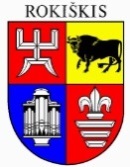 ROKIŠKIO RAJONO SAVIVALDYBĖS TARYBASPRENDIMASDĖL ROKIŠKIO RAJONO VERSLO PLĖTROS KOMISIJOS NUOSTATŲ PATVIRTINIMO2023 m. gegužės 25 d. Nr.RokiškisVadovaudamasi Lietuvos Respublikos vietos savivaldos įstatymo 15 straipsnio 2 dalies 4 punktu, Rokiškio rajono savivaldybės taryba nusprendžia:1. Patvirtinti Rokiškio rajono verslo plėtros komisijos nuostatus (pridedama).2. Pripažinti netekusiu galios 2015 m. rugpjūčio 28 d. Rokiškio rajono savivaldybės tarybos sprendimą Nr. TS-186 „Dėl Rokiškio rajono verslo plėtros komisijos nuostatų patvirtinimo“.	Sprendimas per vieną mėnesį gali būti skundžiamas Regionų apygardos administraciniam teismui, skundą (prašymą) paduodant bet kuriuose šio teismo rūmuose, Lietuvos Respublikos administracinių bylų teisenos įstatymo nustatyta tvarka.Savivaldybės meras				            		Ramūnas GodeliauskasReda RuželienėPATVIRTINTA 								Rokiškio rajono savivaldybės mero								2023 m. balandžio 7 d. potvarkiu Nr. MV-17SPRENDIMO PROJEKTO„DĖL ROKIŠKIO RAJONO VERSLO PLĖTROS KOMISIJOS NUOSTATŲ PATVIRTINIMO“AIŠKINAMASIS RAŠTAS2023-05-25Projekto rengėjas – Strateginio planavimo ir investicijų skyriaus vyriausioji specialistė Reda Ruželienė.Pranešėjas komitetų ir Tarybos posėdžiuose – Strateginio planavimo ir investicijų skyriaus vyriausioji specialistė Reda Ruželienė.1.Sprendimo projekto tikslas ir uždaviniaiŠio sprendimo projekto tikslas –  patvirtinti Rokiškio rajono verslo plėtros komisijos, kuri formuoja rajono verslo ir ekonominės plėtros politiką, nuostatus. Komisija tiesiogiai pavaldi Rokiškio rajono savivaldybės tarybai.2. Šiuo metu galiojančios ir teikiamu klausimu siūlomos naujos teisinio reguliavimo nuostatosLietuvos Respublikos vietos savivaldos įstatymo 15 straipsnio 2 dalies 4 punktu nustatoma išimtinė savivaldybės tarybos kompetencija: savivaldybės tarybos komitetų, komisijų, kitų savivaldybės darbui organizuoti reikalingų darinių ir įstatymuose numatytų kitų komisijų sudarymas, jų nuostatų tvirtinimas.2015 m. rugpjūčio 28 d. Rokiškio rajono savivaldybės tarybos sprendimu Nr. TS-186 „Dėl Rokiškio rajono verslo plėtros komisijos nuostatų patvirtinimo“ buvo patvirtinti komisijos nuostatai, tačiau, atsižvelgiant į pasikeitusius kai kurių institucijų pavadinimus, 2023 m. balandžio 14 d. prisiekus naujai 2023-2027 m. kadencijos savivaldybės tarybai, vadovaujantis Rokiškio rajono savivaldybės tarybos 2015 m. rugpjūčio 28 d. sprendimu Nr. TS-186 „Dėl Rokiškio rajono verslo plėtros komisijos nuostatų patvirtinimo“ patvirtintų Rokiškio rajono verslo plėtros komisijos nuostatų 7.2. papunkčiu, kuris nustato, kad komisijos nariai dirba, kol išrenkama nauja rajono savivaldybės taryba bei, siekiant užtikrinti Komisijos veiklos savivaldybėje tęstinumą, turi būti sudaryta naujos sudėties komisija. Naujai formuojamą Komisiją sudaro: 3 Rokiškio rajono savivaldybės tarybos atstovai, 2 Rokiškio rajono savivaldybės administracijos atstovai, 2 Rokiškio rajono mero deleguoti atstovai, 1 Užimtumo tarnybos prie Lietuvos Respublikos socialinės apsaugos ir darbo ministerijos Panevėžio klientų aprantavimo departamento Rokiškio skyriaus atstovas, 1 LR Seimo narys,1 Rokiškio turizmo ir verslo informacijos centro atstovas, 3 Rokiškio rajono asocijuotų verslo struktūrų atstovai, 1 Rokiškio profesinio mokymo centro atstovas, 1 Rokiškio rajono ūkininkų sąjungos atstovas.Koreguotas Nuostatų 4 punktas „Komisijos funkcijos“ atliekant techninio pobūdžio keitimus ir/ar papildymus, sukonkretinant besidubliuojančius 4.1.4 - 4.1.6 punktus bei papildant ir/ar naujai įtraukiant papildomas funkcijas:4.1.6. išklausyti Rokiškio rajono savivaldybės Smulkaus ir vidutinio verslo plėtros programos veiklos ataskaitas, teikti siūlymus/rekomendacijas;4.1.7.  teikti rajono savivaldybės tarybai rekomendacijas dėl Rokiškio rajono savivaldybės Smulkaus ir vidutinio verslo plėtros programos tobulinimo, gauti Komisijos pritarimą dėl komisijos pirmininko ir kitų narių skyrimo į Rokiškio rajono savivaldybės Smulkaus ir vidutinio verslo plėtros programos vertinimo komisiją.3.Laukiami rezultataiPagal atnaujintus Rokiškio rajono verslo plėtros komisijos nuostatus bus priimami tyrimais ir apklausomis paremti, argumentuotai pagrįsti, formuojantys rajono verslo ir ekonominės plėtros politiką sprendimai. Nauja Nuostatų redakcija suteiks galimybę efektyviai organizuoti komisijos veiklą. 4. Lėšų poreikis ir šaltiniaiSprendimo įgyvendinimui lėšos nereikalingos.5. Antikorupcinis sprendimo projekto vertinimasTeisės akte nenumatoma reguliuoti visuomeninių santykių, susijusių su Lietuvos Respublikos korupcijos prevencijos įstatymo 8 straipsnio 1 dalyje numatytais veiksniais, todėl teisės aktas nevertintinas antikorupciniu požiūriu.6. Kiti sprendimui priimti reikalingi pagrindimai, skaičiavimai ar paaiškinimaiNėra7.Sprendimo projekto lyginamasis variantas (jeigu teikiamas sprendimo pakeitimo projektas)Nėra